Trigonometric Ratios ActivityLearning Target:Trigonometry:A ratio of the lengths of two sides of a right triangle is called a trigonometric ratio.  	Sine:			Cosine: 		Tangent:  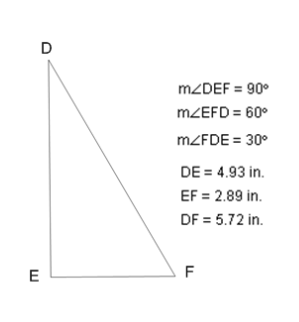 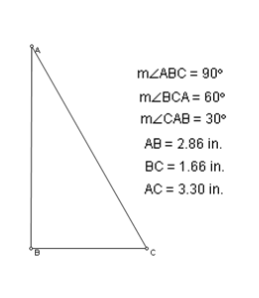 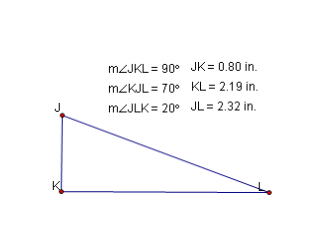 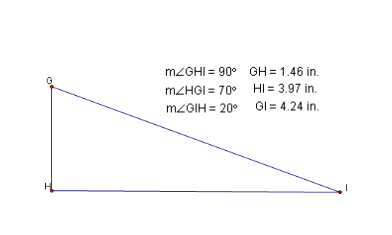 Complete the chart using the triangles. Round answers to the nearest ten thousandths.2)  Use your calculator to find the following. Round answers to the nearest ten thousandths.sin 60 = _______		cos 60 = _______		tan 60 = _______sin 30 = _______		cos 30 = _______		tan 30 = _______sin 70 = _______		cos 70 = _______		tan 70 = _______sin 20 = _______		cos 20 = _______		tan 20 = _______How are the sine and cosine values related for complementary angles? Use the handout “Values of Trigonometric Functions” along with your answers to #2 to answer this question.AngleSineCosineTangent   A =    C =    D =   F =    G =    I =    J =    L = 